Foster Care Volunteer Role Description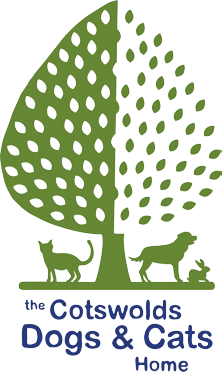 RSPCA South Cotswold Branch Registered Charity No 207006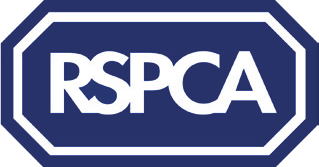 LocationYour home address and The Cotswold Dogs & Cats Home, Beechmeadow Farm, Elmcote Lane, Cambridge, Gloucestershire, GL2 7ASTime commitmentFostering an animal full time for either: 1-2 weeks   3-6 weeks   6-12 weeks   13 weeks +Responsible toRehoming Team LeaderBackground to CDCHAs a leading animal rescue charity in the Cotswolds we have cared for thousands of abandoned, abused and neglected animals. We rescue them from sometimes unimaginable conditions, find them new families and ensure they have a loving home for the rest of their lives. We also provide access to veterinary services for the most vulnerable animals in our community, ensuring no animal is left untreated because of cost. The volunteer role of a fosterer is a crucial one and can make a huge difference to the rehabilitation of an animal and their chances of finding a forever home.
We try to rehome our animals with thoughtfully as possible, but if they are involved in a prosecution case we could have them in our care for long periods.
Some animals need one-to-one care or perhaps don't cope well in an animal centre environment and this is where our team of fantastic fosterers come in...Role DescriptionTo help deliver our welfare activities in 2018 we are looking to recruit a team of foster care volunteers.Responsibilities:Sharing your home with a foster animalGiving them regular exercise, food, water, toys, medication, lots of TLC and anything else they may need.Bringing your foster pet to the centre for veterinary checksSocialising your foster pet with people and animals with direction and support from the CDCH Animal Care Team.What’s in it for me?Support animal welfare in your local communityLearn new transferable skills & improve your CVEnjoy the benefits of having a pet with an agreed commitment and time periodMeet new peopleBe active and engagedAssist and rehabilitate animals to help find them their forever homesSkills requiredCommitment to providing excellent care for a foster animal in your homeWilling to share your home with a foster animalAble to provide exercise on a daily basisEnthusiasmTraining & supportYou will meet with the Animal Care Team and Rehoming Team Leader to discuss further the time commitment you are able to offer and what kind of animals you are able to take into your home. Behavioural advice will be given where needed and you will have a network of support from Animal Care Specialists, Veterinarians and our Front of House Team.